Муниципальное казенное учреждение дошкольного образования детей                              Ахтынский детский сад «Солнышко»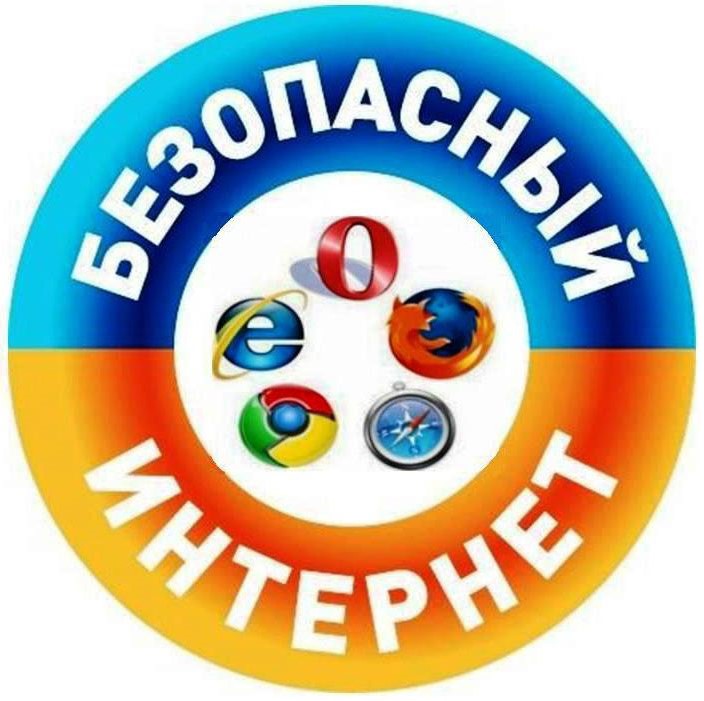 Единый урок по безопасности в сети ИнтернетВ  Российских  образовательных организациях  проходит  Единый    урок   по безопасности  в  Интернете с 10 сентября по 30 октября 2018 года.Инициатором проведения Единого урока выступила спикер Совета Федерации Федерального Собрания Российской Федерации В.И. Матвиенко.Единый урок проходит при активной поддержке Минобрнауки РФ, Минкомсвязи РФ, Института развития Интернета, федеральных и региональных органов власти, а также представителей интернет-отрасли и общественных организаций.Единый урок представляет собой цикл мероприятий для детей, направленных на повышение уровня кибербезопасности и цифровой грамотности, а также на обеспечение внимания родительской и педагогической общественности к проблеме обеспечения безопасности и развития детей в информационном пространстве.Формирование информационной и цифровой грамотности является одним из важнейших факторов не только в сохранении информационного суверенитета нашей страны и формирования всех сфер информационного общества, но и обеспечения развития цифровой экономики.В нашем детском саду с 10.09.2018 года проводится Единый урок, направленный на повышение уровня информационной безопасности в сети «Интернет» для привлечение внимания родительской и педагогической общественности к проблеме обеспечения безопасности и развития детей в информационном пространстве.Для родительской общественности организованы родительские собрания, включающие вопрос о мерах информационной безопасности детей, методах и функциях родительского контроля, вручались листовки и брошюры с рекомендациями и советами по обеспечению персональной информационной безопасности.На нашем сайте вы можете найти новую вкладку «Единый урок безопасности в сети», в которой размещена актуальная и полезная информация.